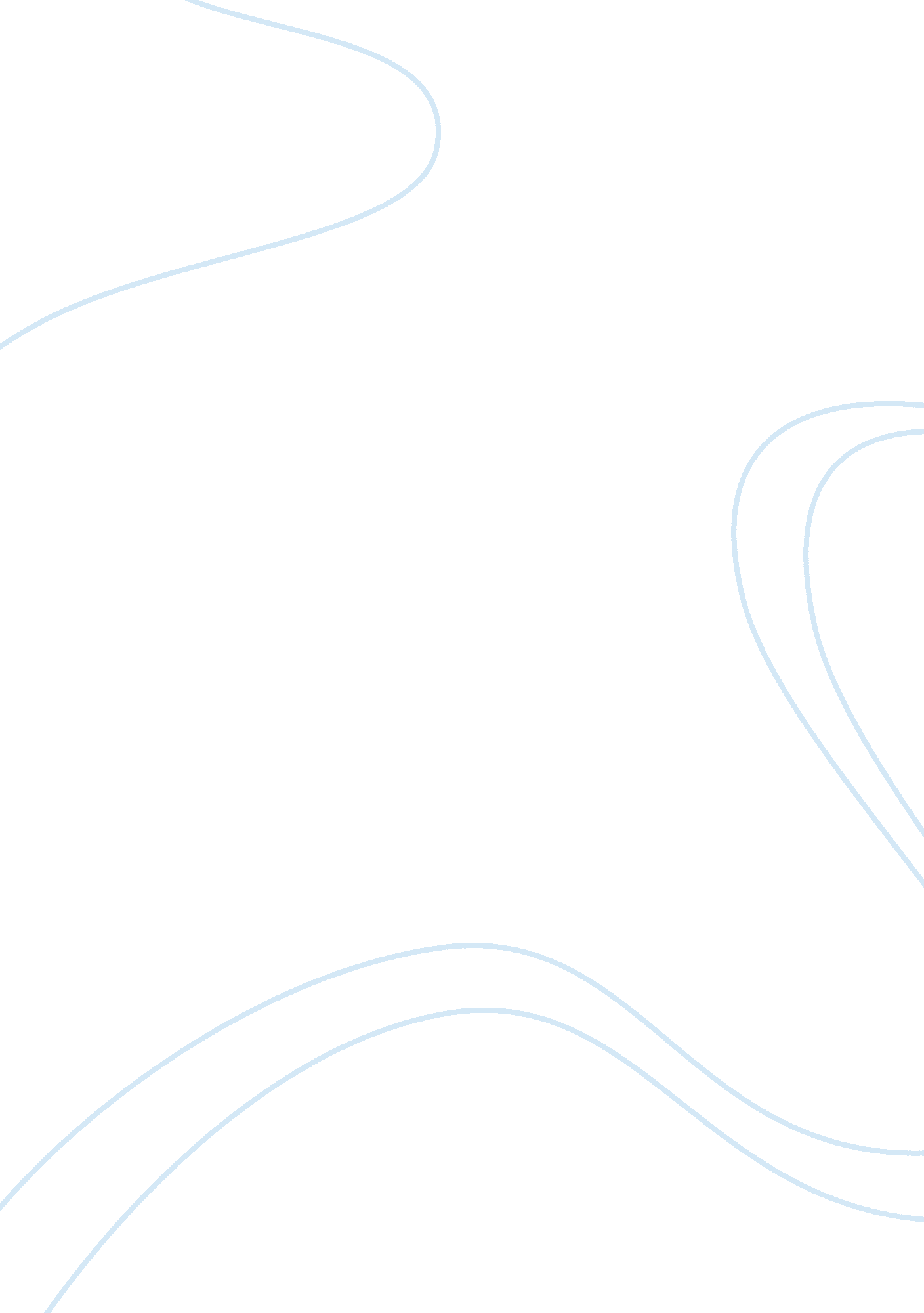 The importance of high academic achievement and the pursuit of a career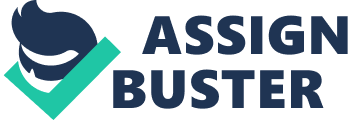 The Importance of High Academic Achievement and the Pursuit of a Career Career development is not an easy job to start with. There are a lot of hurdles that stand in the way of success for individuals so that they could best achieve their mission and vision set in the beginning. The goals should always be in line with the set aims and objectives and for all these things to take place; it is of paramount importance to plan accordingly so that a proactive look and feel could be awarded to the aspect of career development and indeed management. As a student, I feel that the world of business and commerce offers me exciting opportunities. What I really mean by the career regimes lies in the fact that the world is on the upward move. It is always growing and expanding and not being stagnant at any point in time. For me to look up to the future and visualize myself standing with the top management gurus, I feel pride in stating that I can relate with what they do, work and feel like. (Brown, 2002) I can relate with their respective concepts of career development and the manner in which they have taken an upward growth path. I believe that I can always contribute in a better manner towards the society if I work in an organization because this is something that comes from within – it is naturally inclined for me to act, think and feel the same way. 
The implications that stand in the way of my career development include my understanding related with the niche segments of the pertinent area of business and comprehension which I can attain in the wake of finding out more and more as to what exactly is happening in the local terrains and on the global front. These career concepts offer me a range of options to start with. I could look at the respective areas and hence train myself in accordance with the needs of the time. High academic achievement would back up what I have learned and make me feel experienced within the midst of things. I would feel a sense of ease and belongingness with the different activities, norms and procedures if my academic achievements are sound and fitting in the real sense of the word. This will eventually introduce me to different people who have similar interests as well as open up avenues of expansion as far as my career growth is concerned. Therefore, one can easily see that a successful pursuit of a career is related with close harmony with the kind of academic achievement that one has over a period of time. My pursuit would eventually become an easy task if I know the path that I would be leading up towards my ultimate destination or the goal to put it in short. This would facilitate in making me a successful person as far as my individual personality is concerned and not to forget the career domains as well. 
Works Cited 
Brown, Duane. Career Choice and Development. Jossey-Bass, 2002 
Word Count: 503 